NYATIKE SUB-COUNTY JOINT EVALUATION EXAMSCHEMISTRY 1JULY/AUGUST 2014MARKING SCHEME1.	(a) Cooking vessels _Its a good conductor for heat √	Over head cables- Its light/low density does not rust /conducts electricity –any correction	(b) Solution of wood ash contains KOH which reacts with aluminium oxide layer became its amphoteric √2.	(a) Gas K is hydrogen gas  √	(b) Calcium hydroxide was formed, which is a weak base √	(c) Ca(s)  +2H2O	                          Ca(OH)2(aq)+H2(g)Penalize  ½ mark for wrong state symbols if not balanced give (O)3.	(a) K-ammonium chloride √	(b) Sublimation  √4.	Atomic number is the number of protons in an atom  √ while mass number is the total number of protons and neutrons  √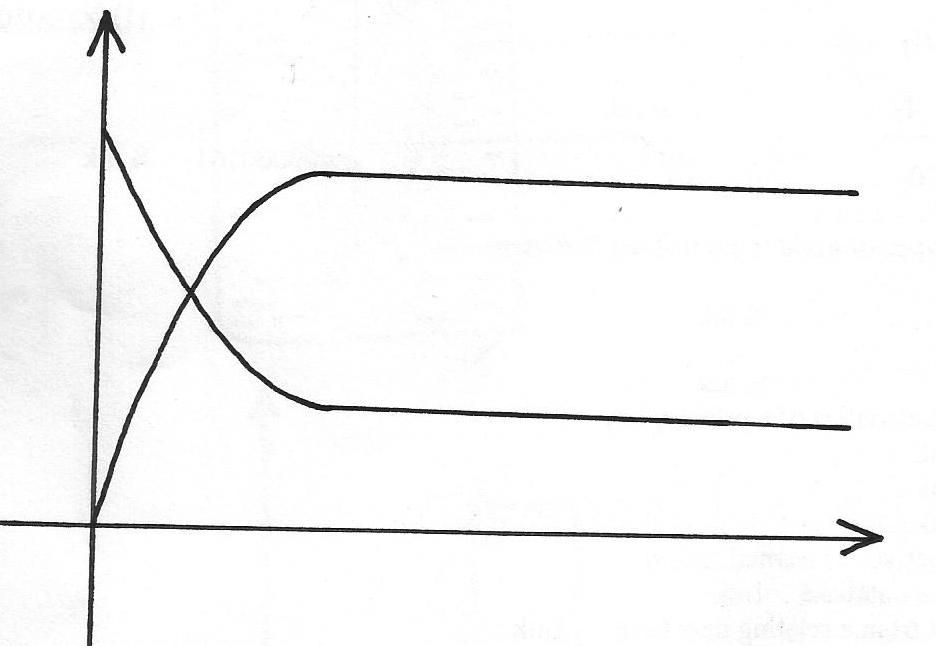 5.	(i) 	(ii) Concetration of F increases with time because it’s a product, it is being formed  √. While concentration of E decreases with time because it’s a reactant, its being used up √6.	An insoluble lead (II) Sulphate is formed, which hinders further reaction7.	The solution turns blue, because the crystal dissolves  and the blue colour spreads through   √ ½ diffusion8.	(a) B+ has more energy levels  than A+, hence electrons in A+ are attracted more strongly by nucleus √	(b) C2+ has greater nucleus charge than A+ hence electrons in C2+ are attracted more strongly √9.	(a) Grahams law of diffusion states the rate of diffusion of a gas is inversely proportional to the square root of its density at constant temperature and pressure  √10.	(a) Water vapour acts as a catalyst √	(b) 2H2S(g) + SO2(g) 	2H2O(l) +3S(s)	(c) H2S/Hydrogen sulphide √11.	Colour of sugar turns brown  √ ½ to black Conc. Sulphuric (VI) acid dehydrates sugar forming carbon and water √12.	(i) Soap detergent √	(ii) Soapless detergent √	(iii) B √	(iv)B √13.	(i) 2N2O(g) + C(s)	CO2(g) +2N2(g)	(ii) Ammonium nitrate when heated directly may explode  √ ½ while a mixture of ammonium chloride and sodium nitrate when heated does  not explode √ ½ 	(iii) Nitrogen (I) Oxide has a characteristic sweet, sickly smell √14.	(a)(i)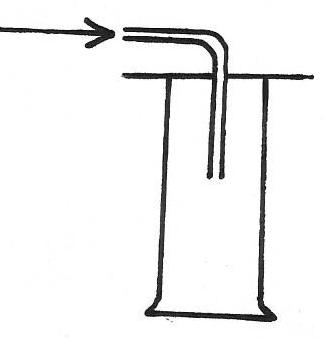 	(ii) Iron (II) sulphide/FeS √ ½ 	Solid J: Fused calcium chloride /CaCl2 √ ½ 	(b) 2HCl(aq) + FeS(s)	    H2S(g) + FeCl2(s) 15.	(a) Nuclear fusion is a process whereby smaller nuclide combine to from a larger one at high temperatures. While nuclear fission is whereby a larger nuclide splits to form smaller one when hit by neutron √	Th	Pa    +   e	(c) Tracing up take of nutrients e.g Phosphorous by plants  Production of new variety of crops with higher yield/more resistant to pests and diseases/with early maturity (any correct one)16.	(a) Polystyrene  √	׀	׀(b) 	C  =  C	׀	׀17.	Hydrogen chloride is highly soluble √18.	(a) CH3CH2OH(aq)+ 3O2(g)	2CO2(g) + 3H2(l) √	(b) 	RMM of CH3CH2OH=46	0.92g produced =27.3kJ	46g=	=-1365KJ/mol19.	(a) Haematite/siderite √	(b) CaCO3(s) 	CaO(s) + CO2(g) √	CaO(s) + SiO2(s) 	     CaSiO3(l) √20.	Zn(s) + 2HCl(aq) 	     ZnCl2(aq) +H2(g)Moles of HCl=  100x0.2	1000	=0.02moles  √ ½ 	Mole ratio 1:2 √ ½ 	Moles of Zinc that reacted 	=0.02x ½ =0.01 √ ½ 	Mass of zinc that reacted =0.01x65	=0.65g  √ ½ 	Excess Zinc =1.96-0.65 √ ½ 	=1.31g21.	To magnesium oxide, add excess HNO3 √ ½  HCl or H2SO4. Add  NaOH or KOH or NH4OH to the mixture  √ ½  filter  √ ½ and dry  √ ½ the residue between two filter papers 22.	2x-10=0	2x=10	x=+5 √23.	(a) Dynamic equilibrium is an equilibrium whereby the rate of forward reaction is equal to the rate of backward reaction √24.	Q =  It=	0.5x(32x60+10) √ ½ 	=0.5x1930	=965C  √ ½ 	0.22g=965C	44g =  44x965		0.22 √ ½ 	=193000C √ ½ 	No of F= 195000 √ ½ 	96500	=2F	Charge =2+ √25.	(a) Thermal cracking is the breaking down of long chain hydrocarbons by means of heating. White catalytic cracking is whereby long chain hydrocarbons are broken down by catalysis process. √	(b) CFC-Chlorofluorocarbons causes global warming by depleting the ozone layer √26.	(a) Frasch Process  √1	(b) Melt the solid sulphur √	©(i) Insoluble in water √1	(ii) Unreactive in water √127.	(a) It is the amount of heat required to convert one mole of a substance into vapour at a constant temperature	(b) I mole of H2O=2+16=18g	If 18g=41.1KJ	1g =  1 x 41.1	18	=+2.283KJ √1	Without a sign penalize  ½ mk28.	(a) Reference electrode  √ ½ 	Eθ=0.00volts	(b)(i) I.At electrode Q:	Q(s) 	Q2+(aq) +2e-  √ ½ 	II. At electrode T:	T+(aq) +e-	T(s)		Or	2T++2e	2T(s) √ ½ (ii) Emf=Eθ reduction-Eθ oxidation 	=(-0.83)-(-1.37) √ ½ 	=-0.83+1.37	=+0.54volts  √ ½ 